What is the Accord?The Digital Inclusion Accord represents a shared, cross-sector commitment and agreement to improve digital inclusion outcomes in WA. To become a party to the Accord, an organisation and/or entity must:agree to the commitments set out in this Accord;where appropriate, work in collaboration and partnership with other members of the Accord; andlead or support the delivery of digital inclusion initiatives that address one or more of the four barriers to access and use of digital technologies; orhave considerable expertise and understanding of the challenges impacting digitally disadvantaged communities.Questions?Contact: DGov-administrator@dpc.wa.gov.au or phone on (08) 6552 5000Please include or attach any other information that you think would be helpful.Thank you!Organisational DetailsOrganisational DetailsOrganisational Details1Organisation name2Organisation website3Organisation social media4ABNABN Lookup5Registered Charity?ACNC Charity PortalInitiative Details(Please list each initiative separately)Initiative Details(Please list each initiative separately)Initiative Details(Please list each initiative separately)6Initiative title7Barrier/s addressed:ConnectivityAffordabilitySkillsDesign8Priority cohort(s)People with disabilityOlder peopleAboriginal communitiesPeople living in regional/remote communitiesPeople living on low incomePeople from culturally and linguistically diverse backgroundsOther (please define)9Brief summary of initiativePlease include hyperlinks to any publicly available material.Include or attach baseline data and an outcomes measurement framework if available.10Budget amount(if relevant)11Source of fundingThis could include internal, contract or grant12Start date13End date/ongoingContact DetailsContact DetailsContact Details14Primary contact name15Primary contact title16Primary email17Primary phoneAuthorisationAuthorisationAuthorisation18Name19Signature20Job title21Organisation22Date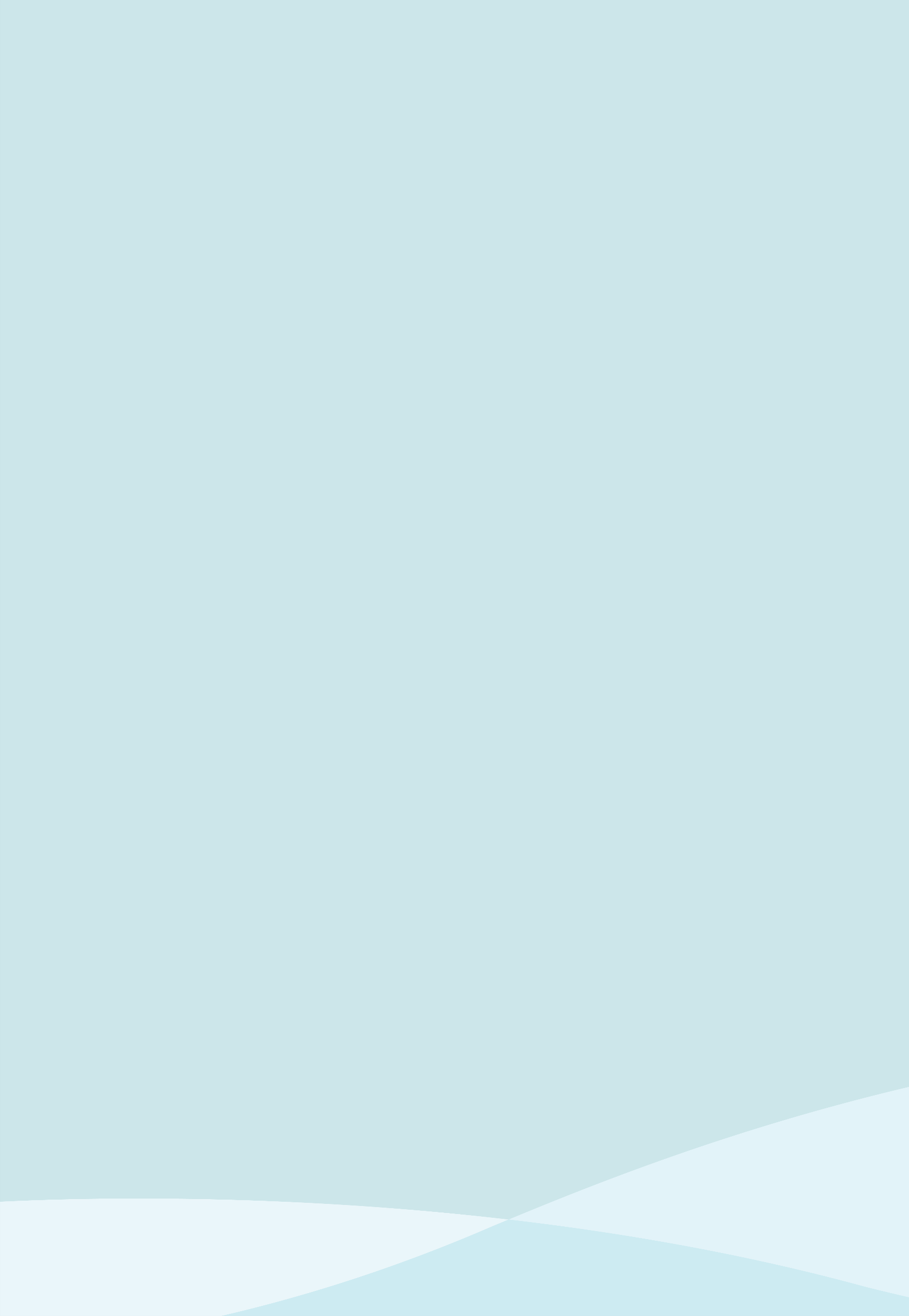 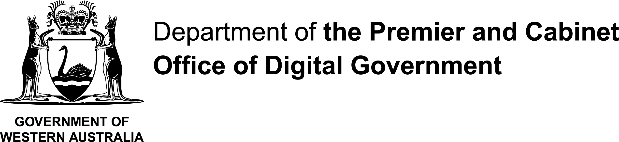 